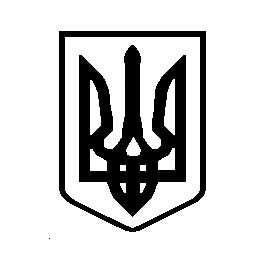 Вишгородська міська радаКиЇВСЬКОЇ ОБЛАСТІП’ятдесята сесія VІІ скликанняР І Ш Е Н Н Я28 лютого 2019 р.                                                                                                № 50/27Про затвердження технічної документації ізземлеустрою щодо встановлення(відновлення) меж земельної ділянки на місцевості (в натурі) гр. Боршняніній Л.М.Розглянувши технічну документацію щодо встановлення (відновлення) меж земельної ділянки на місцевості (в натурі), враховуючи висновки і рекомендації постійної комісії Вишгородської міської ради з питань регулювання земельних відносин та охорони навколишнього природного середовища, наявність висновків відповідних органів і служб, відповідно до ст. ст. 12, 118, 121 Земельного кодексу України, п. 34 ч.1 ст.26 Закону України "Про місцеве самоврядування в Україні", міська рада ВИРІШИЛА:1. Затвердити технічну документацію щодо встановлення (відновлення) меж земельної ділянки на місцевості (в натурі)  та передати у власність гр. БОРШНЯНІНІЙ Любові Миколаївні земельну ділянку площею 0,0772 га для будівництва і обслуговування жилого будинку, господарських будівель і споруд (присадибна ділянка), (кадастровий номер 3221810100:01:246:6003), яка розташована в м. Вишгород, пров. Дніпровський, 14, Вишгородського району, Київської області, за умови дотримання земельного, містобудівного законодавства та виконання вимог, викладених у пунктах 2-6 даного рішення.2. Гр. Боршняніній Л.М.:2.1. Виконувати обов'язки власника земельної ділянки відповідно до вимог статті 91 Земельного кодексу України.2.2. Забезпечити вільний доступ для прокладання нових, реконструкції та експлуатації існуючих інженерних мереж і споруд, що знаходяться в межах земельної ділянки.2.3. Використовувати земельну ділянку відповідно до обмежень, які встановлені переліком обмежень у використанні земельної ділянки.3. Відділу у Вишгородському районі Головного управління Держгеокадастру у Київській області, органам Державної реєстрації здійснити контроль за виконання вимог п.11 Порядку видалення дерев, кущів, газонів і квітників у населених пунктах, затвердженого Постановою Кабінету Міністрів України від 01 серпня 2006 р. №1045, щодо сплати відновної вартості зелених насаджень, розташованих на земельній ділянці, що відводиться у власність фізичної особи, зазначеної у п.1 цього рішення, під час реєстрації права на земельну ділянку.4. Попередити власника земельної ділянки, що право приватної власності на землю може бути припинено  у  випадках,  передбачених статтями 140, 143 Земельного кодексу України.5. Відділу у Вишгородському районі Головного управління Держгеокадастру у Київській області внести відповідні зміни до земельно-кадастрової документації.6. Відповідальність за відповідність технічної документації щодо встановлення (відновлення) меж земельної ділянки на місцевості (в натурі), доданих до неї матеріалів, вимогам законодавства покласти на гр. Боршняніну Л.М. та відповідну землевпорядну організацію, що здійснювала розробку технічної документації  та її погодження.7. Контроль за виконанням цього рішення покласти на постійну комісію з питань регулювання земельних відносин та охорони навколишнього природного середовища.Міський голова							О. Момот